  Pozvane igracice 2004. godiste                 Prezime i ime                              Klub	 Ciric Valerija                             Mladost Stosic Dunja                             Napredak  Trajkovic Milena                      H. Veljko Filipov Zorana                          Gimnazijalac Ignjatović Jovana                     Gimnazijalac Madic Anastasija                     Gimnazijalac Stankovic Mirjana                    Bor Ristic Bojana                              BorMilojevic Anastasija                  Aktavis Ilic Katarina                                AktavisŽižić Mila                                     AktavisIvanović Tamara                        Student                                                                                            Slavković Maša                          StudentJovanović Natalija                     StudentZlatković Andrea                       SvrljigMilić Rasta                                  Svrljig                		 							Glavni koordinator     regiona Istočne i Južne Srbije                                                                                                                                      Dragan Ratković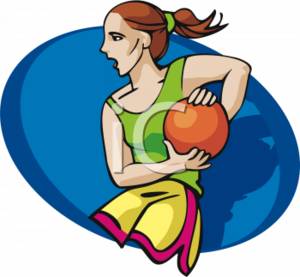 REGIONALNI KOŠARKAŠKI SAVEZISTOČNE  I  JUŽNE  SRBIJEтel. / faks: 018/ 323-523,               тel. / faks: 016/ 212-224, http://www.rksis.rs                        http://www.rksjs.rs                                        www.kss.rs 